CONTACT AGREEMENT
Note this is a guide for creating a contact agreement and it can be modified for specific circumstances in each case.Parties to this AgreementBirth Mother:Birth Father:Adoptive Mother:Adoptive Father:ChildBirth name:Date of Birth:Place of Birth:Birth Parent Contact details Birth Mother Phone:Birth Mother Email:Birth Mother Address:Birth Father Phone:Birth Father Email:Birth Father Address: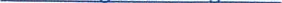 Adoptive Parent Contact details Address:Adoptive Mother Phone:Adoptive Father Phone: Email:IntroductionBirth parents' names chose Adoptive applicants' names to parent baby name. This placement was arranged through Oranga Tamariki's Adoption Service. Both parties met at location (in the Oranga Tamariki Adoption Service office on date prior to consent being signed and discussed expectations around contact. Birth parents' names affirmed their wish for baby name to be adopted by adoptive applicants.Birth parents' names and Adoptive applicants' names agree to an open adoption of baby's name.Birth parents' names agreed that photographs of baby's name taken by Oranga Tamariki social workers following his/her birth may be provided to Adoptive applicants' names.NameBirth parents' names chose baby's name as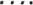 Birth parents' names are happy for Adoptive applicants’ names to rename baby's name.Adoptive applicants' names have stated they would like to give baby the name….../Adoptive applicants' names have not made any decisions regarding a name for baby, however, will consider using Baby's name as one of his/her names.ReligionBirth parents' names have not stipulated any religion for baby's name to be brought up in, and are happy for adoptive applicants' names to make that decision. They are aware adoptive applicants' names are religious denomination and are happy that baby's name is brought up within this faith.Non-Binding AgreementAll parties to the agreement understand that this document is not a legal contract and cannot be enforced under current adoption legislation but wish this recorded as their current intentions for on-going contact.ContactThe following contact is what has been agreed to at the time of baby’s name placement. Both parties are aware that from time to time these intentions may need to change to fit in with life stages and they will negotiate with one another to agree on any changes.Either party may contact the other to organise contact with baby name.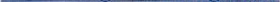 Agreed Contact ArrangementsAdoptive applicants' names will send an email/text on the first day of baby's name placement with them to let birth parents names know that he/she has joined their family and how he/she is.Adoptive applicants' names will provide birth parents' names with updates during the first couple of weeks after baby's name has been placed in their care.OrIn month (# weeks/months later) adoptive applicants' names will send an email with photos to update Birth parents' names as to baby's name's progress.Birth parents' names would like to meet up with adoptive applicants' names sometime after placement; not prior to # months after placement. The objective of the meeting is to build a relationship between adoptive applicants' names, and birth parents' names as the basis for ongoing future contact. Adoptive applicants' names will contact birth parents' names when they feel settled to organise this.OrThe parties agree to a face to face meeting between, adoptive applicants’ names, baby’s name, and birth parents names within the first # months of placement. This will allow baby's name to settle into her/his new family. Who will take responsibility for contacting who to set up this meeting.OrThis first face to face meeting will take place around month and year. Who will take responsibility for contacting who to set up this meeting.The parties agree to face to face contact visits # times per year. These visits will be initiated by who making contact with who. Planning for these visits will work around family commitments etc. and will be held at a family friendly area whereabouts, decided by adoptive applicants’ names.Birth parents' names will let adoptive applicants’ names know in advance if she/they are bringing someone with her/them to this visit.Adoptive applicants' names plan to send email updates with photos every ? to birth parents' names. This will be ongoing unless birth parents' names ask for this arrangement to change.Birth parents' names and adoptive applicants' names have agreed to being contacted by each other by email, text, phone call or private messenger to arrange contact for birth parents' names and baby's name.OrThe parties have agreed that all contact will be made by email.Adoptive applicants’ names agree to send birth parents' names regular photos and updates of any milestones, achievements and any medical concerns via email, or private messenger application as agreed between adoptive applicants' names and birth parents' names.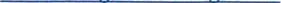 Birth parents' names agrees that any photos or information that they/she receive/s from adoptive applicants' names regarding baby's name will not be shared on Facebook or any social media sites unless agreed to by adoptive parents' names. There should be nothing uploaded to any social media site that would in any way identify adoptive applicants' names and baby's name.Adoptive applicants’ names are in agreement with birth parents' names sharing photos they have sent to them of baby's name with birth parents' names' close friends and family.Birth parents' names may have family members who want to have contact with baby's name and they should occur as part of the agreed fact to face contact visits and be agreed to by adoptive applicants' names when the contact arrangement are being made.Should any of birth parents' names future children wish to make contact with their sibling baby's name, both parties in principle support this and agree to negotiate how contact can be made. Any face to face contact between baby's name and any future siblings may be included in the agreed arrangements for ongoing contact.If birth parents' names do not want to be contacted by adoptive applicants' names for a time she will communicate this directly to adoptive applicants’ names, advising themof the reasons and if possible timeframes involved. To resume contact with adoptive applicants' names, birth parents' names will contact adoptive applicants' names directly to advise them of this.Should at any time birth parents' names wish to review or pause face to face contact or updates, adoptive applicants’ names respect her/their wishes. They understand things may change in the future and do not want birth parents' names to feel pressured if she should change her mind in future or her situation changes.Should in the future birth parents' names wish to then resume contact she can email adoptive applicants’' names and ask for updates to resume and a plan on restarting face to face contact put in place to meet the needs of baby's name.If either party change their contact details, they will advise the other party.Should contact details be lost, either party is open to being contacted by an Adoption Service social worker in the future to establish current details and discuss contact arrangements. Both parties agree that upon request either party may be contacted by an Oranga Tamariki Adoption Service social worker on the request on the other party. 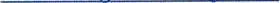 Adoptive Parent name											 (Birthparent)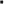 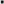 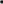 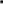 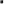 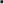 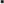 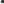 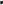 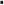 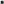 Birth parent nameDate: .											 (Birthparent)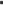 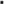 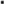 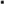 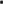 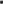 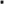 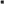 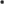 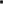 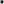 Birth parent nameDate:											. (Adoptive Parent)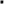 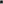 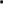 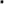 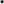 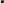 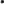 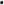 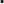 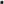 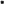 Adoptive Parent nameDate:											. (Adoptive Parent)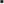 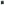 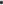 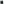 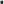 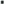 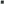 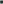 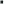 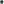 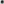 Date: